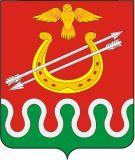 Администрация Боготольского районаКрасноярского краяПОСТАНОВЛЕНИЕг. Боготол«12» января 2015года									№ 1 - пО внесении изменений в Постановление администрации Боготольского района от 29.04.2013 № 314-п «Об определении границ, прилегающих к учреждениям и объектам территорий, на которых не допускается розничная продажа алкогольной продукции в муниципальном образовании Боготольский район»В соответствии с Федеральным законом от 06.10.2003 №131-ФЗ «Об общих принципах организации местного самоуправления в Российской Федерации», Федеральным законом от 22.11.1995 № 171-ФЗ «О государственном регулировании производства и оборота этилового спирта, алкогольной и спиртосодержащей продукции и об ограничении потребления (распития) алкогольной продукции», Постановлением Правительства Российской Федерации от 27.12.2012 № 1425 «Об определении органами государственной власти субъектов Российской Федерации мест массового скопления граждан и мест нахождения источников повышенной опасности, в которых не допускается розничная продажа алкогольной продукции, а также определении органами местного самоуправления границ прилегающих к некоторым организациям и объектам территорий, на которых не допускается розничная продажа алкогольной продукции»ПОСТАНОВЛЯЮ:1.Внести в Постановление администрации Боготольского района Красноярского края от 29.04.2013 № 314-п «Об определении границ, прилегающих к учреждениям и объектам территорий, на которых не допускается розничная продажа алкогольной продукции в муниципальном образовании Боготольский район» следующие изменения:1.1.Пункт 5 изложить в следующей редакции:«5.Утвердить схемы границ прилегающих территорий для организаций (учреждений) и (или) объектов, указанных в п.1 настоящего постановления и находящихся на территории муниципального образования Боготольский район согласно перечня:- МДОУ Боготольский детский сад «Теремок» (приложение № 1);- МДОУ Б-Косульский детский сад (приложение № 2);- МДОУ Критовский детский сад (приложение № 3);- МДОУ Краснозаводской детский сад № 1 (приложение № 4);- МДОУ Краснореченский детский сад (приложение № 5);- МДОУ Вагинский детский сад (приложение № 6);- МДОУ Юрьевский детский сад (приложение № 7);- МДОУ Чайковский детский сад (приложение № 8);- МОУ Вагинская начальная школа-сад (приложение № 9);- МОУ Юрьевская СОШ (приложение № 10);- МОУ Булатовская СОШ (приложение № 11);- МОУ Б-Косульская СОШ (приложение № 12);- МОУ Боготольская СОШ (приложение № 13);- МОУ Александровская СОШ (приложение № 14);- МОУ Вагинская СОШ (приложение № 15);- МОУ К-Заводская СОШ (приложение № 16);- МОУ Критовская СОШ (приложение № 17);- МОУ Чайковская СОШ (приложение № 18);- МБУЗ Юрьевская участковая больница (приложение № 19);- МБУЗ Вагинская врачебная амбулатория (приложение № 20);- МБУЗ Критовская участковая больница (приложение № 21);- МБУЗ Большекосульская врачебная амбулатория (приложения № 22);- МБУ спортивный оздоровительный клуб «Олимпиец» (приложение № 23);- Железнодорожный вокзал ст. Каштан (приложение № 24);- Железнодорожный вокзал ст. Вагино (приложение № 25);- Железнодорожный вокзал ст. Критово (приложение № 26);- Железнодорожный вокзал ст. Критово (приложение № 27);-МДОУ Критовский детский сад и МОУ Критовская СОШ (приложение № 28).2.Контроль над исполнением постановления возложить на Н.В. Бакуневич заместителя главы администрации Боготольского района по финансово-экономическим вопросам3.Настоящее постановление опубликовать в периодическом печатном издании «Официальный вестник Боготольского района» и разместить на официальном сайте Боготольского района в сети Интернет www.bogotol.ru4.Постановление вступает в силу в день, следующий за днем его официального опубликования (обнародования).Глава администрацииБоготольского района								Н. В. Красько